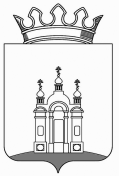 Муниципальное  автономное дошкольное образовательное учреждение«Полазненский детский сад №1»ПРИКАЗ 28.08.2018                                                                                                     № 46      О зачислении детейв ДОУПРИКАЗЫВАЮ:1.Зачислить в МАДОУ «Полазненский детский сад №1» :Основание: заявление родителей (законных  представителей)  и направление в ДОУ.2.Контроль  за  выполнением  приказа  оставляю за собой.Заведующий                                                                                      Н.А. НечаеваС приказом ознакомлены:Воспитатель группы №4                                                 Семерикова Л.Ф.                                          Воспитатель группы №4                                                 Гильфанова И.В.№Ф.И.О. ребенкаДата рожденияДата зачисления№ группы1Новикова Софья Андреевна01.05.201428.08.201842Ефременко Тимофей Иванович03.09.201428.08.201843Генина Анастасия Витальевна23.01.201428.08.201844Кузнецова Ульяна Анатольевна06.08.2014 28.08.201845Кулычев Кирилл Денисович17.12.201328.08.201846Завалина Анна Константиновна20.06.201428.08.20184